TITLE 18DECEDENTS' ESTATES AND FIDUCIARY RELATIONSPART 1WILLS AND PROBATE OF WILLS(REPEALED)CHAPTER 1WILLS(REPEALED)SUBCHAPTER 1GENERAL PROVISIONS(REPEALED)§1.  By whom and how made(REPEALED)SECTION HISTORYPL 1969, c. 433, §22 (AMD). PL 1971, c. 598, §18 (AMD). PL 1979, c. 540, §24-C (RP). §2.  Deposit of wills in registry of probate; proceedings after death(REPEALED)SECTION HISTORYPL 1973, c. 451, §§1, 9 (AMD). PL 1979, c. 540, §24-C (RP). §3.  Lands of testator passing by will(REPEALED)SECTION HISTORYPL 1979, c. 540, §24-C (RP). §4.  After-acquired lands(REPEALED)SECTION HISTORYPL 1979, c. 540, §24-C (RP). §5.  Construction of devise(REPEALED)SECTION HISTORYPL 1979, c. 540, §24-C (RP). §6.  Property not willed(REPEALED)SECTION HISTORYPL 1979, c. 540, §24-C (RP). §7.  Testamentary additions to trusts(REPEALED)SECTION HISTORYPL 1979, c. 540, §24-C (RP). §8.  Wills rendered invalid or revoked(REPEALED)SECTION HISTORYPL 1979, c. 540, §24-C (RP). §9.  Custodians of wills; duty(REPEALED)SECTION HISTORYPL 1979, c. 540, §24-C (RP). §10.  Suppressing, secreting or destroying will(REPEALED)SECTION HISTORYPL 1979, c. 540, §24-C (RP). SUBCHAPTER 2NUNCUPATIVE WILLS(REPEALED)§51.  Requirements(REPEALED)SECTION HISTORYPL 1979, c. 540, §24-C (RP). §52.  Proof within 6 months(REPEALED)SECTION HISTORYPL 1979, c. 540, §24-C (RP). §53.  Limitation as to property affected(REPEALED)SECTION HISTORYPL 1979, c. 540, §24-C (RP). §54.  Approval; notice(REPEALED)SECTION HISTORYPL 1979, c. 540, §24-C (RP). CHAPTER 3PROBATE(REPEALED)SUBCHAPTER 1GENERAL PROVISIONS(REPEALED)§101.  Necessity of proving and allowing will to pass estate(REPEALED)SECTION HISTORYPL 1979, c. 540, §24-C (RP). §102.  Petition for probate; notice(REPEALED)SECTION HISTORYPL 1979, c. 540, §24-C (RP). §103.  Competency of witnesses(REPEALED)SECTION HISTORYPL 1979, c. 540, §24-C (RP). §104.  Depositions(REPEALED)SECTION HISTORYPL 1979, c. 540, §24-C (RP). §105.  Witness or deposition where no objection to will(REPEALED)SECTION HISTORYPL 1979, c. 540, §24-C (RP). §106.  Subscribing witness in Armed Forces(REPEALED)SECTION HISTORYPL 1979, c. 540, §24-C (RP). §107.  Granting of letters testamentary(REPEALED)SECTION HISTORYPL 1979, c. 540, §24-C (RP). §108.  Wills lost or carried out of State; limitations(REPEALED)SECTION HISTORYPL 1979, c. 540, §24-C (RP). §109.  Instructions in will regarding bond(REPEALED)SECTION HISTORYPL 1979, c. 540, §24-C (RP). SUBCHAPTER 2OUT-OF-STATE WILLS(REPEALED)§151.  Proof of wills from other jurisdictions(REPEALED)SECTION HISTORYPL 1979, c. 540, §24-C (RP). §152.  Allowance of wills proved in other jurisdictions(REPEALED)SECTION HISTORYPL 1979, c. 540, §24-C (RP). §153.  Wills from places not requiring probate; notarial wills(REPEALED)SECTION HISTORYPL 1979, c. 540, §24-C (RP). §154.  Granting of letters; settling of estate(REPEALED)SECTION HISTORYPL 1979, c. 540, §24-C (RP). CHAPTER 5NOTICES(REPEALED)§201.  Public notice, defined(REPEALED)SECTION HISTORYPL 1965, c. 249 (AMD). PL 1979, c. 540, §24-C (RP). §202.  Selection of newspaper for notices(REPEALED)SECTION HISTORYPL 1979, c. 540, §24-C (RP). §203.  Notice of qualification of fiduciary; date(REPEALED)SECTION HISTORYPL 1979, c. 540, §24-C (RP). CHAPTER 7REGISTERS OF PROBATE(REPEALED)§251.  Election; bond; salaries; copies(REPEALED)SECTION HISTORYPL 1973, c. 52 (AMD). PL 1977, c. 67, §1 (AMD). PL 1979, c. 540, §24-C (RP). §252.  Condition of bond(REPEALED)SECTION HISTORYPL 1979, c. 540, §24-C (RP). §253.  Duties; records; binding of papers(REPEALED)SECTION HISTORYPL 1979, c. 540, §24-C (RP). §254.  Certification of will involving devise or sale of real estate to register of deeds(REPEALED)SECTION HISTORYPL 1979, c. 540, §24-C (RP). §255.  Notice to beneficiaries; furnishing of copies(REPEALED)SECTION HISTORYPL 1973, c. 451, §§2, 9 (AMD). PL 1979, c. 540, §24-C (RP). §256.  Deputy register of probate(REPEALED)SECTION HISTORYPL 1977, c. 67, §2 (AMD). PL 1979, c. 540, §24-C (RP). §257.  Inspection of register's conduct of office(REPEALED)SECTION HISTORYPL 1979, c. 540, §24-C (RP). §258.  Register incapable or neglects duties(REPEALED)SECTION HISTORYPL 1979, c. 540, §24-C (RP). §259.  Records in case of vacancy(REPEALED)SECTION HISTORYPL 1979, c. 540, §24-C (RP). §260.  Register not to counsel or draft documents(REPEALED)SECTION HISTORYPL 1979, c. 540, §24-C (RP). §261.  Fees for approved blanks and forms(REPEALED)SECTION HISTORYPL 1975, c. 331 (NEW). PL 1979, c. 540, §24-C (RP). §262.  Androscoggin County register to be full time(REPEALED)SECTION HISTORYPL 1977, c. 657, §1 (NEW). PL 1979, c. 540, §24-C (RP). CHAPTER 9PROBATE BONDS(REPEALED)SUBCHAPTER 1GENERAL PROVISIONS(REPEALED)§301.  Applicability to proceedings on other bonds(REPEALED)SECTION HISTORYPL 1979, c. 540, §24-C (RP). §302.  Surety on probate bond may cite trust officers for accounting(REPEALED)SECTION HISTORYPL 1979, c. 540, §24-C (RP). §303.  Agreement for joint control(REPEALED)SECTION HISTORYPL 1979, c. 540, §24-C (RP). SUBCHAPTER 2SUFFICIENCY OF BONDS(REPEALED)§351.  Approval by judge(REPEALED)SECTION HISTORYPL 1979, c. 540, §24-C (RP). §352.  Insufficient, new required(REPEALED)SECTION HISTORYPL 1979, c. 540, §24-C (RP). §353.  Surety on bond discharged(REPEALED)SECTION HISTORYPL 1979, c. 540, §24-C (RP). §354.  New bond by principal or removal(REPEALED)SECTION HISTORYPL 1979, c. 540, §24-C (RP). §355.  Reduction of penal sum where signed by surety company(REPEALED)SECTION HISTORYPL 1979, c. 540, §24-C (RP). SUBCHAPTER 3ACTIONS ON BONDS(REPEALED)§401.  Action on bonds in name of judge(REPEALED)SECTION HISTORYPL 1979, c. 540, §24-C (RP). §402.  In action against surety, principal made party(REPEALED)SECTION HISTORYPL 1979, c. 540, §24-C (RP). §403.  Proceedings and judgment(REPEALED)SECTION HISTORYPL 1979, c. 540, §24-C (RP). §404.  Action on administrator's or executor's bond(REPEALED)SECTION HISTORYPL 1979, c. 540, §24-C (RP). §405.  Judgment for plaintiff(REPEALED)SECTION HISTORYPL 1979, c. 540, §24-C (RP). SUBCHAPTER 4ACTION WITHOUT JUDICIAL AUTHORITY(REPEALED)§451.  Action on bond(REPEALED)SECTION HISTORYPL 1979, c. 540, §24-C (RP). §452.  Judgment if action fails(REPEALED)SECTION HISTORYPL 1979, c. 540, §24-C (RP). §453.  Action on bond by creditor of insolvent estate(REPEALED)SECTION HISTORYPL 1979, c. 540, §24-C (RP). §454.  Action by creditor or legatee of solvent estate(REPEALED)SECTION HISTORYPL 1979, c. 540, §24-C (RP). §455.  Action by widow, next of kin or residuary legatee(REPEALED)SECTION HISTORYPL 1979, c. 540, §24-C (RP). §456.  Judgment and execution(REPEALED)SECTION HISTORYPL 1979, c. 540, §24-C (RP). SUBCHAPTER 5ACTION BY JUDICIAL AUTHORITY(REPEALED)§501.  Judge may authorize actions; execution where failure to account(REPEALED)SECTION HISTORYPL 1979, c. 540, §24-C (RP). §502.  Execution against administrator when no inventory and for neglect(REPEALED)SECTION HISTORYPL 1979, c. 540, §24-C (RP). §503.  Judgment in trust for all interested(REPEALED)SECTION HISTORYPL 1979, c. 540, §24-C (RP). CHAPTER 11COSTS AND FEES(REPEALED)§551.  Costs in contested cases in probate court(REPEALED)SECTION HISTORYPL 1975, c. 748 (RPR). PL 1979, c. 540, §24-C (RP). §552.  Abstracts of wills for registry of deeds(REPEALED)SECTION HISTORYPL 1967, c. 522 (AMD). PL 1969, c. 307, §§1, 2 (AMD). PL 1973, c. 227, §1 (AMD). PL 1973, c. 451, §§3, 4, 9 (AMD). PL 1979, c. 540, §24-C (RP). §553.  Registers to account quarterly for fees(REPEALED)SECTION HISTORYPL 1979, c. 540, §24-C (RP). §554.  Fees of fiduciaries and surviving partners(REPEALED)SECTION HISTORYPL 1979, c. 540, §24-C (RP). §555.  Pay of appraisers and commissioners(REPEALED)SECTION HISTORYPL 1979, c. 540, §24-C (RP). §556.  Expenses of partition(REPEALED)SECTION HISTORYPL 1979, c. 540, §24-C (RP). §557.  Compensation of reporters(REPEALED)SECTION HISTORYPL 1965, c. 235 (AMD). PL 1979, c. 540, §24-C (RP). §558.  Reporters to furnish copies(REPEALED)SECTION HISTORYPL 1979, c. 540, §24-C (RP). PART 2DESCENT AND DISTRIBUTION(REPEALED)CHAPTER 101ALLOWANCES TO WIDOWS AND OTHERS(REPEALED)§801.  Allowance to widows from personal estate(REPEALED)SECTION HISTORYPL 1979, c. 540, §24-C (RP). §802.  Assignment of mortgage debts(REPEALED)SECTION HISTORYPL 1979, c. 540, §24-C (RP). §803.  Temporary allowances during litigation(REPEALED)SECTION HISTORYPL 1979, c. 540, §24-C (RP). §804.  Widow's support(REPEALED)SECTION HISTORYPL 1979, c. 540, §24-C (RP). §805.  Allowance to minor children(REPEALED)SECTION HISTORYPL 1969, c. 433, §23 (AMD). PL 1971, c. 598, §19 (AMD). PL 1979, c. 540, §24-C (RP). §806.  Allowance to husband from wife's estate(REPEALED)SECTION HISTORYPL 1979, c. 540, §24-C (RP). CHAPTER 103DESCENT OF PERSONAL PROPERTY(REPEALED)§851.  Distribution of personal estate(REPEALED)SECTION HISTORYPL 1977, c. 707, §6 (AMD). PL 1979, c. 127, §129 (AMD). PL 1979, c. 540, §24-C (RP). §852.  Valuation of estate where widow and no issue(REPEALED)SECTION HISTORYPL 1973, c. 451, §§5, 9 (AMD). PL 1979, c. 540, §24-C (RP). §853.  Life insurance(REPEALED)SECTION HISTORYPL 1979, c. 540, §24-C (RP). CHAPTER 105DISTRIBUTION OF ESTATES OF NONRESIDENTS(REPEALED)§901.  Rules of descent; law governing(REPEALED)SECTION HISTORYPL 1979, c. 540, §24-C (RP). §902.  Insolvent estates(REPEALED)SECTION HISTORYPL 1979, c. 540, §24-C (RP). §903.  Distribution of residue(REPEALED)SECTION HISTORYPL 1979, c. 540, §24-C (RP). §904.  Disposal of proceeds of sale of land under foreign will(REPEALED)SECTION HISTORYPL 1979, c. 540, §24-C (RP). CHAPTER 107DISTRIBUTION OF LANDS MORTGAGED OR TAKEN ON EXECUTION(REPEALED)§951.  Lands mortgaged or taken on execution treated and sold as personal estate(REPEALED)SECTION HISTORYPL 1979, c. 540, §24-C (RP). §952.  Sale of certain real estate by license for payment of debts and charges(REPEALED)SECTION HISTORYPL 1979, c. 540, §24-C (RP). §953.  Death of executor or administrator(REPEALED)SECTION HISTORYPL 1979, c. 540, §24-C (RP). §954.  Distribution if not sold or redeemed(REPEALED)SECTION HISTORYPL 1979, c. 540, §24-C (RP). CHAPTER 109DESCENT, OMITTED ISSUE, DECEASED DISTRIBUTEES(REPEALED)§1001.  Rules of descent(REPEALED)SECTION HISTORYPL 1979, c. 540, §24-C (RP). §1002.  Degrees of kindred(REPEALED)SECTION HISTORYPL 1979, c. 540, §24-C (RP). §1003.  Heirship of illegitimate child; descent of estate(REPEALED)SECTION HISTORYPL 1979, c. 540, §24-C (RP). §1004.  Posthumous child takes intestate share(REPEALED)SECTION HISTORYPL 1965, c. 427, §1 (AMD). PL 1979, c. 540, §24-C (RP). §1005.  Child or issue may have intestate share(REPEALED)SECTION HISTORYPL 1965, c. 427, §2 (AMD). PL 1979, c. 540, §24-C (RP). §1006.  Contribution to loss by devisee(REPEALED)SECTION HISTORYPL 1979, c. 540, §24-C (RP). §1007.  When one cannot contribute, loss borne by others(REPEALED)SECTION HISTORYPL 1979, c. 540, §24-C (RP). §1008.  Rights of heirs of deceased devisees(REPEALED)SECTION HISTORYPL 1979, c. 540, §24-C (RP). CHAPTER 111ESTATES IN LIEU OF DOWER AND CURTESY(REPEALED)§1051.  Dower and curtesy abolished; vested rights and antenuptial settlements not affected(REPEALED)SECTION HISTORYPL 1979, c. 540, §24-C (RP). §1052.  Husband or wife may bar right by deed(REPEALED)SECTION HISTORYPL 1979, c. 540, §24-C (RP). §1053.  Right barred by accepting jointure before marriage(REPEALED)SECTION HISTORYPL 1979, c. 540, §24-C (RP). §1054.  Right barred by pecuniary provision(REPEALED)SECTION HISTORYPL 1979, c. 540, §24-C (RP). §1055.  Waiver of jointure by widow(REPEALED)SECTION HISTORYPL 1979, c. 540, §24-C (RP). §1056.  Election to take intestate share(REPEALED)SECTION HISTORYPL 1979, c. 540, §24-C (RP). §1057.  Amount of intestate share(REPEALED)SECTION HISTORYPL 1965, c. 425, §11 (AMD). PL 1979, c. 540, §24-C (RP). §1058.  Copy of notice filed in registry of deeds(REPEALED)SECTION HISTORYPL 1979, c. 540, §24-C (RP). §1059.  Scope of release of dower or curtesy(REPEALED)SECTION HISTORYPL 1979, c. 540, §24-C (RP). §1060.  Rights of wife in mortgaged property(REPEALED)SECTION HISTORYPL 1979, c. 540, §24-C (RP). §1061.  Right of wife who has not released dower(REPEALED)SECTION HISTORYPL 1979, c. 540, §24-C (RP). CHAPTER 113SIMULTANEOUS DEATH(REPEALED)§1101.  Short title(REPEALED)SECTION HISTORYPL 1979, c. 540, §24-C (RP). §1102.  No sufficient evidence of survivorship(REPEALED)SECTION HISTORYPL 1979, c. 540, §24-C (RP). §1103.  Two or more decedents, beneficiaries under another person's will(REPEALED)SECTION HISTORYPL 1979, c. 540, §24-C (RP). §1104.  Decedents joint tenants(REPEALED)SECTION HISTORYPL 1979, c. 540, §24-C (RP). §1105.  Insured presumed to survive(REPEALED)SECTION HISTORYPL 1979, c. 540, §24-C (RP). §1106.  Not retroactive(REPEALED)SECTION HISTORYPL 1979, c. 540, §24-C (RP). §1107.  Not to apply if decedent provides otherwise(REPEALED)SECTION HISTORYPL 1979, c. 540, §24-C (RP). §1108.  Uniformity of interpretation(REPEALED)SECTION HISTORYPL 1979, c. 540, §24-C (RP). CHAPTER 115ADVANCEMENTS(REPEALED)§1151.  Advancements established(REPEALED)SECTION HISTORYPL 1979, c. 540, §24-C (RP). §1152.  Value of advancement on distribution; not refunded(REPEALED)SECTION HISTORYPL 1979, c. 540, §24-C (RP). §1153.  Advancements marshaled; death of one having advancement leaving issue(REPEALED)SECTION HISTORYPL 1979, c. 540, §24-C (RP). CHAPTER 118DISCLAIMERS OF TRANSFERS UNDER NONTESTAMENTARY INSTRUMENTS(REPEALED)§1251.  Short title(REPEALED)SECTION HISTORYPL 1975, c. 310 (NEW). PL 1979, c. 540, §24-C (RP). §1252.  Right to disclaim transfer(REPEALED)SECTION HISTORYPL 1975, c. 310 (NEW). PL 1979, c. 540, §24-C (RP). §1253.  Time and place of filing(REPEALED)SECTION HISTORYPL 1975, c. 310 (NEW). PL 1975, c. 623, §18-I (AMD). PL 1979, c. 540, §24-C (RP). §1254.  Effect of disclaimer(REPEALED)SECTION HISTORYPL 1975, c. 310 (NEW). PL 1979, c. 540, §24-C (RP). §1255.  Waiver and bar(REPEALED)SECTION HISTORYPL 1975, c. 310 (NEW). PL 1979, c. 540, §24-C (RP). §1256.  Remedy not exclusive(REPEALED)SECTION HISTORYPL 1975, c. 310 (NEW). PL 1979, c. 540, §24-C (RP). §1257.  Application(REPEALED)SECTION HISTORYPL 1975, c. 310 (NEW). PL 1979, c. 540, §24-C (RP). §1258.  Uniformity of interpretation(REPEALED)SECTION HISTORYPL 1975, c. 310 (NEW). PL 1979, c. 540, §24-C (RP). CHAPTER 119DISCLAIMERS OF TRANSFERS BY WILL, INTESTACY OR APPOINTMENT(REPEALED)§1271.  Short title(REPEALED)SECTION HISTORYPL 1975, c. 311 (NEW). PL 1979, c. 540, §24-C (RP). §1272.  Right to disclaim succession(REPEALED)SECTION HISTORYPL 1975, c. 311 (NEW). PL 1979, c. 540, §24-C (RP). §1273.  Time and place of filing(REPEALED)SECTION HISTORYPL 1975, c. 311 (NEW). PL 1979, c. 540, §24-C (RP). §1274.  Effect of disclaimer(REPEALED)SECTION HISTORYPL 1975, c. 311 (NEW). PL 1979, c. 540, §24-C (RP). §1275.  Waiver and bar(REPEALED)SECTION HISTORYPL 1975, c. 311 (NEW). PL 1979, c. 540, §24-C (RP). §1276.  Remedy not exclusive(REPEALED)SECTION HISTORYPL 1975, c. 311 (NEW). PL 1979, c. 540, §24-C (RP). §1277.  Application(REPEALED)SECTION HISTORYPL 1975, c. 311 (NEW). PL 1979, c. 540, §24-C (RP). §1278.  Uniformity of interpretation(REPEALED)SECTION HISTORYPL 1975, c. 311 (NEW). PL 1979, c. 540, §24-C (RP). PART 3ADMINISTRATION AND SETTLEMENT OF DECEDENTS' ESTATES(REPEALED)CHAPTER 201GENERAL PROVISIONS RELATING TO EXECUTORS AND ADMINISTRATORS(REPEALED)§1401.  Waiver of bond; petition, public notice(REPEALED)SECTION HISTORYPL 1979, c. 540, §24-C (RP). §1402.  Agent for nonresident executors or administrators(REPEALED)SECTION HISTORYPL 1979, c. 540, §24-C (RP). §1403.  Authority to carry on business(REPEALED)SECTION HISTORYPL 1979, c. 540, §24-C (RP). §1404.  Insurance on property(REPEALED)SECTION HISTORYPL 1979, c. 540, §24-C (RP). §1405.  Allowance for monument or gravestones; funeral expenses of widow(REPEALED)SECTION HISTORYPL 1979, c. 540, §24-C (RP). §1406.  Perpetual care of lots by executors and administrators(REPEALED)SECTION HISTORYPL 1979, c. 540, §24-C (RP). §1407.  Removal or resignation of executor or administrator(REPEALED)SECTION HISTORYPL 1979, c. 540, §24-C (RP). §1408.  Remedies between coexecutors and coadministrators(REPEALED)SECTION HISTORYPL 1979, c. 540, §24-C (RP). §1409.  Validity of acts of removed executor or administrator(REPEALED)SECTION HISTORYPL 1979, c. 540, §24-C (RP). §1410.  Foreign fiduciaries licensed to collect and receive personal estate(REPEALED)SECTION HISTORYPL 1979, c. 540, §24-C (RP). §1411.  Determination of cases of contribution(REPEALED)SECTION HISTORYPL 1979, c. 540, §24-C (RP). §1412.  Legacy payable on condition, no time stated; payment(REPEALED)SECTION HISTORYPL 1979, c. 540, §24-C (RP). §1413.  Marriage of executrix or administratrix(REPEALED)SECTION HISTORYPL 1979, c. 540, §24-C (RP). §1414.  Disposal of goods before letters issued; penalty(REPEALED)SECTION HISTORYPL 1979, c. 540, §24-C (RP). §1415.  Bonds for payments on account(REPEALED)SECTION HISTORYPL 1979, c. 540, §24-C (RP). §1416.  Time for payment of legacies(REPEALED)SECTION HISTORYPL 1979, c. 540, §24-C (RP). CHAPTER 203EXECUTORS(REPEALED)§1501.  Executor's bond(REPEALED)SECTION HISTORYPL 1979, c. 540, §24-C (RP). §1502.  Several executors; powers of majority(REPEALED)SECTION HISTORYPL 1979, c. 540, §24-C (RP). CHAPTER 205ADMINISTRATORS AND ADMINISTRATION(REPEALED)§1551.  Letters of administration(REPEALED)SECTION HISTORYPL 1969, c. 433, §24 (AMD). PL 1971, c. 598, §20 (AMD). PL 1977, c. 343 (AMD). PL 1979, c. 540, §24-C (RP). §1551-A.  Abstract filed with registry of deeds(REPEALED)SECTION HISTORYPL 1973, c. 227, §2 (NEW). PL 1979, c. 540, §24-C (RP). §1552.  Waiver of bond(REPEALED)SECTION HISTORYPL 1979, c. 540, §24-C (RP). §1553.  Refusal or delay of judge(REPEALED)SECTION HISTORYPL 1979, c. 540, §24-C (RP). §1554.  Administrator's bond(REPEALED)SECTION HISTORYPL 1979, c. 540, §24-C (RP). §1555.  Administration unnecessary; small estates(REPEALED)SECTION HISTORYPL 1979, c. 540, §24-C (RP). §1556.  Intestate administration after 20 years(REPEALED)SECTION HISTORYPL 1979, c. 540, §24-C (RP). §1557.  Social security payments(REPEALED)SECTION HISTORYPL 1967, c. 141 (NEW). PL 1979, c. 540, §24-C (RP). CHAPTER 207ADMINISTRATORS WITH WILL ANNEXED AND DE BONIS NON(REPEALED)§1601.  Appointment(REPEALED)SECTION HISTORYPL 1969, c. 433, §25 (AMD). PL 1971, c. 598, §21 (AMD). PL 1979, c. 540, §24-C (RP). §1602.  Removal of executors or administrators(REPEALED)SECTION HISTORYPL 1979, c. 540, §24-C (RP). §1603.  Death of executor(REPEALED)SECTION HISTORYPL 1979, c. 540, §24-C (RP). §1604.  Authority of administrator de bonis non(REPEALED)SECTION HISTORYPL 1979, c. 540, §24-C (RP). §1605.  Administrator de bonis non may prosecute, defend and sue judgments(REPEALED)SECTION HISTORYPL 1979, c. 540, §24-C (RP). §1606.  Administrator de bonis non substituted as party on motion(REPEALED)SECTION HISTORYPL 1979, c. 540, §24-C (RP). §1607.  Appeals(REPEALED)SECTION HISTORYPL 1979, c. 540, §24-C (RP). §1608.  Bond(REPEALED)SECTION HISTORYPL 1979, c. 540, §24-C (RP). CHAPTER 209PUBLIC ADMINISTRATORS(REPEALED)§1651.  Duties; bonds(REPEALED)SECTION HISTORYPL 1975, c. 771, §165 (AMD). PL 1979, c. 540, §24-C (RP). §1652.  Fees(REPEALED)SECTION HISTORYPL 1979, c. 540, §24-C (RP). §1653.  Conservation of property pending appointment(REPEALED)SECTION HISTORYPL 1979, c. 540, §24-C (RP). §1654.  Powers revoked(REPEALED)SECTION HISTORYPL 1979, c. 540, §24-C (RP). §1655.  Distribution of balance(REPEALED)SECTION HISTORYPL 1979, c. 540, §§24-C (RP). PL 1979, c. 641, §5 (RPR). PL 2003, c. 20, §T11 (AMD). PL 2011, c. 691, Pt. D, §4 (RP). §1656.  Notice; audit(REPEALED)SECTION HISTORYPL 1979, c. 540, §24-C (RP). §1657.  Forfeit of balance to State after 20 years(REPEALED)SECTION HISTORYPL 1979, c. 540, §24-C (RP). PL 1979, c. 641, §6 (RP). CHAPTER 211SPECIAL ADMINISTRATORS(REPEALED)§1701.  Appointment; bond(REPEALED)SECTION HISTORYPL 1979, c. 540, §24-C (RP). §1702.  Powers and duties(REPEALED)SECTION HISTORYPL 1979, c. 540, §24-C (RP). §1703.  Compensation; cessation of powers(REPEALED)SECTION HISTORYPL 1979, c. 540, §24-C (RP). §1704.  Creditor's actions; authorization of judge(REPEALED)SECTION HISTORYPL 1979, c. 540, §24-C (RP). §1705.  Letters testamentary pending appeal(REPEALED)SECTION HISTORYPL 1979, c. 540, §24-C (RP). CHAPTER 213DISCOVERY OF PROPERTY(REPEALED)§1751.  Citation and examination(REPEALED)SECTION HISTORYPL 1979, c. 540, §24-C (RP). §1752.  Persons entrusted with property must account(REPEALED)SECTION HISTORYPL 1979, c. 540, §24-C (RP). §1753.  Refusal to appear and answer when cited(REPEALED)SECTION HISTORYPL 1979, c. 540, §24-C (RP). CHAPTER 215INVENTORY AND APPRAISAL(REPEALED)§1801.  Inventory(REPEALED)SECTION HISTORYPL 1979, c. 540, §24-C (RP). §1802.  Appraisers(REPEALED)SECTION HISTORYPL 1979, c. 540, §24-C (RP). §1803.  Revocation of warrant for appraisement(REPEALED)SECTION HISTORYPL 1979, c. 540, §24-C (RP). §1804.  Appraisal of choses in action(REPEALED)SECTION HISTORYPL 1965, c. 157 (AMD). PL 1979, c. 540, §24-C (RP). §1805.  Additional inventories(REPEALED)SECTION HISTORYPL 1979, c. 540, §24-C (RP). §1806.  Omissions from inventory(REPEALED)SECTION HISTORYPL 1979, c. 540, §24-C (RP). §1807.  Additional bonds(REPEALED)SECTION HISTORYPL 1979, c. 540, §24-C (RP). CHAPTER 217PAYMENT AND COLLECTION OF DEBTS(REPEALED)SUBCHAPTER 1DEBTS OF ESTATE(REPEALED)§1851.  Executor or administrator neglecting to pay debts guilty of waste(REPEALED)SECTION HISTORYPL 1979, c. 540, §24-C (RP). §1852.  Order for sale of personal estate; collection of demands sold(REPEALED)SECTION HISTORYPL 1979, c. 540, §24-C (RP). §1853.  Property taken from devisee for payment of debts, loss borne equally(REPEALED)SECTION HISTORYPL 1979, c. 540, §24-C (RP). §1854.  Marshaling of assets for payment of debts(REPEALED)SECTION HISTORYPL 1979, c. 540, §24-C (RP). §1855.  Application of undevised real estate to debts(REPEALED)SECTION HISTORYPL 1979, c. 540, §24-C (RP). §1856.  Payment of debts and expenses of deceased married women(REPEALED)SECTION HISTORYPL 1979, c. 540, §24-C (RP). §1857.  Payment of mutual debts of husbands and wives(REPEALED)SECTION HISTORYPL 1979, c. 540, §24-C (RP). §1858.  Homestead exemption; exemptions from attachment and execution(REPEALED)SECTION HISTORYPL 1973, c. 512, §6 (NEW). PL 1979, c. 540, §24-C (RP). SUBCHAPTER 2DEBTS DUE ESTATE(REPEALED)§1901.  Lien for debt due from legatee or distributee(REPEALED)SECTION HISTORYPL 1979, c. 540, §24-C (RP). §1902.  Assignment of debts; conditions of action(REPEALED)SECTION HISTORYPL 1979, c. 540, §24-C (RP). §1903.  Heir indebted to estate; lien created(REPEALED)SECTION HISTORYPL 1979, c. 540, §24-C (RP). CHAPTER 219PARTITION OF REAL ESTATE(REPEALED)SUBCHAPTER 1GENERAL PROVISIONS(REPEALED)§1951.  Jurisdiction(REPEALED)SECTION HISTORYPL 1979, c. 540, §24-C (RP). §1952.  Reversions or remainders divided(REPEALED)SECTION HISTORYPL 1979, c. 540, §24-C (RP). §1953.  Equal division impossible; preferences(REPEALED)SECTION HISTORYPL 1975, c. 701, §5 (AMD). PL 1979, c. 540, §24-C (RP). §1954.  Alienation of interest of surviving spouse, heir or devisee(REPEALED)SECTION HISTORYPL 1979, c. 540, §24-C (RP). §1955.  Attachment of share of surviving spouse, heir or devisee(REPEALED)SECTION HISTORYPL 1979, c. 540, §24-C (RP). §1956.  Estate included in partition(REPEALED)SECTION HISTORYPL 1979, c. 540, §24-C (RP). §1957.  Application for partition by owner; notice(REPEALED)SECTION HISTORYPL 1979, c. 540, §24-C (RP). §1958.  Revocation of warrant(REPEALED)SECTION HISTORYPL 1979, c. 540, §24-C (RP). §1959.  Guardians for minors or mentally ill; agents for out of staters(REPEALED)SECTION HISTORYPL 1979, c. 540, §24-C (RP). §1960.  Lands owned in common(REPEALED)SECTION HISTORYPL 1979, c. 540, §24-C (RP). SUBCHAPTER 2COMMISSIONERS(REPEALED)§2001.  Appointment(REPEALED)SECTION HISTORYPL 1979, c. 540, §24-C (RP). §2002.  Partition of estate in different counties(REPEALED)SECTION HISTORYPL 1979, c. 540, §24-C (RP). §2003.  Return of commissioners(REPEALED)SECTION HISTORYPL 1979, c. 540, §24-C (RP). CHAPTER 221LICENSE TO SELL REAL ESTATE(REPEALED)SUBCHAPTER 1APPLICATION AND ISSUANCE(REPEALED)§2051.  Eligibility and application(REPEALED)SECTION HISTORYPL 1977, c. 151 (AMD). PL 1977, c. 696, §172 (AMD). PL 1979, c. 540, §24-C (RP). §2052.  Notice(REPEALED)SECTION HISTORYPL 1979, c. 540, §24-C (RP). §2053.  No license if parties give bond(REPEALED)SECTION HISTORYPL 1979, c. 540, §24-C (RP). §2054.  Certification of judge to Superior Court(REPEALED)SECTION HISTORYPL 1979, c. 540, §24-C (RP). §2055.  Examination under oath(REPEALED)SECTION HISTORYPL 1979, c. 540, §24-C (RP). §2056.  Licenses limited; renewable(REPEALED)SECTION HISTORYPL 1979, c. 540, §24-C (RP). §2057.  Lands in other counties(REPEALED)SECTION HISTORYPL 1979, c. 540, §24-C (RP). §2058.  Designation of lands to be sold(REPEALED)SECTION HISTORYPL 1979, c. 540, §24-C (RP). §2059.  Estate of deceased liable to sale; effect of deed(REPEALED)SECTION HISTORYPL 1979, c. 540, §24-C (RP). §2060.  Costs when license contested(REPEALED)SECTION HISTORYPL 1979, c. 540, §24-C (RP). §2061.  Proof by parol when certificate not returned(REPEALED)SECTION HISTORYPL 1979, c. 540, §24-C (RP). §2062.  Neglect or misconduct of person licensed(REPEALED)SECTION HISTORYPL 1979, c. 540, §24-C (RP). SUBCHAPTER 2BOND(REPEALED)§2101.  Conditions(REPEALED)SECTION HISTORYPL 1979, c. 540, §24-C (RP). §2102.  Compliance and account(REPEALED)SECTION HISTORYPL 1979, c. 540, §24-C (RP). SUBCHAPTER 3NONRESIDENT OWNERS(REPEALED)§2151.  Sale of estate of deceased nonresidents or out-of-state minors(REPEALED)SECTION HISTORYPL 1979, c. 540, §24-C (RP). §2152.  Proof of appointment(REPEALED)SECTION HISTORYPL 1979, c. 540, §24-C (RP). SUBCHAPTER 4PUBLIC OR PRIVATE SALE(REPEALED)§2201.  Auction required; appeals; jurisdiction(REPEALED)SECTION HISTORYPL 1979, c. 540, §24-C (RP). §2202.  Private sales and sales on offer(REPEALED)SECTION HISTORYPL 1979, c. 540, §24-C (RP). §2203.  Notice of sale(REPEALED)SECTION HISTORYPL 1979, c. 540, §24-C (RP). §2204.  -Proof of(REPEALED)SECTION HISTORYPL 1979, c. 540, §24-C (RP). §2205.  Adjournment(REPEALED)SECTION HISTORYPL 1979, c. 540, §24-C (RP). §2206.  Surplus distributed as real estate(REPEALED)SECTION HISTORYPL 1979, c. 540, §24-C (RP). SUBCHAPTER 5ACTIONS TO CONTEST VALIDITY OF SALE(REPEALED)§2251.  Limitation of action to recover lands sold by license(REPEALED)SECTION HISTORYPL 1979, c. 540, §24-C (RP). §2252.  Requisites for valid sale against persons claiming under deceased or ward(REPEALED)SECTION HISTORYPL 1979, c. 540, §24-C (RP). §2253.  Validity of sale as against those claiming adversely to title sold(REPEALED)SECTION HISTORYPL 1979, c. 540, §24-C (RP). CHAPTER 223ACCOUNTING(REPEALED)§2301.  Required(REPEALED)SECTION HISTORYPL 1979, c. 540, §24-C (RP). §2302.  Notice and examination(REPEALED)SECTION HISTORYPL 1979, c. 540, §24-C (RP). §2303.  All property included(REPEALED)SECTION HISTORYPL 1979, c. 540, §24-C (RP). §2304.  Real estate income(REPEALED)SECTION HISTORYPL 1979, c. 540, §24-C (RP). CHAPTER 225DISPOSAL OF SURPLUS MONEY OR GOODS(REPEALED)§2351.  Distribution of remainder; unclaimed funds(REPEALED)SECTION HISTORYPL 1979, c. 540, §24-C (RP). PL 1979, c. 541, §§B23, B24 (AMD). §2352.  Distribution of specific articles(REPEALED)SECTION HISTORYPL 1979, c. 540, §24-C (RP). §2353.  Payment of deposit by county treasurer; depositors' list published annually: escheat(REPEALED)SECTION HISTORYPL 1979, c. 540, §24-C (RP). PL 1979, c. 541, §B25 (RP). CHAPTER 227SETTLEMENT OR COMPROMISE OF CLAIMS(REPEALED)§2401.  Verification of claims(REPEALED)SECTION HISTORYPL 1979, c. 540, §24-C (RP). §2402.  Claims must be written and verified; 30-day delay; claims not filed barred(REPEALED)SECTION HISTORYPL 1975, c. 623, §19 (AMD). PL 1979, c. 540, §24-C (RP). §2403.  Compromise of claims(REPEALED)SECTION HISTORYPL 1979, c. 540, §24-C (RP). §2404.  Adjustment of private claims of executors or administrators(REPEALED)SECTION HISTORYPL 1979, c. 540, §24-C (RP). §2405.  Special commissioners for disputed claims(REPEALED)SECTION HISTORYPL 1979, c. 540, §24-C (RP). §2406.  State welfare claims barred unless administration taken(REPEALED)SECTION HISTORYP&SL 1971, c. 179, §G1 (RP). CHAPTER 229ACTIONS BY OR AGAINST EXECUTORS AND ADMINISTRATORS(REPEALED)SUBCHAPTER 1GENERAL PROVISIONS(REPEALED)§2451.  Legatee may sue for legacy(REPEALED)SECTION HISTORYPL 1979, c. 540, §24-C (RP). §2452.  Process runs against goods of estate(REPEALED)SECTION HISTORYPL 1979, c. 540, §24-C (RP). §2453.  Executions for costs(REPEALED)SECTION HISTORYPL 1979, c. 540, §24-C (RP). §2454.  Return unsatisfied against estate(REPEALED)SECTION HISTORYPL 1979, c. 540, §24-C (RP). §2455.  Heirs, devisees or legatees may petition to defend action; bond(REPEALED)SECTION HISTORYPL 1979, c. 540, §24-C (RP). §2456.  Actions for legacies not affected; liability for unfaithful administration(REPEALED)SECTION HISTORYPL 1979, c. 540, §24-C (RP). SUBCHAPTER 2SURVIVAL OF ACTIONS(REPEALED)§2501.  Actions which survive(REPEALED)SECTION HISTORYPL 1969, c. 590, §21 (AMD). PL 1979, c. 540, §24-C (RP). §2502.  Death of only party to action(REPEALED)SECTION HISTORYPL 1979, c. 540, §24-C (RP). §2503.  Death of one of several; survivors may testify(REPEALED)SECTION HISTORYPL 1979, c. 540, §24-C (RP). §2504.  Executions after creditor's death(REPEALED)SECTION HISTORYPL 1979, c. 540, §24-C (RP). §2505.  Recitals required; use of real estate levied on(REPEALED)SECTION HISTORYPL 1979, c. 540, §24-C (RP). SUBCHAPTER 3ACTIONS FOR DEATH OR INJURY(REPEALED)§2551.  Actions for injuries causing immediate death(REPEALED)SECTION HISTORYPL 1979, c. 240, §24-C (RP). §2552.  Title of action; amount recovered; disposal(REPEALED)SECTION HISTORYPL 1965, c. 255 (AMD). PL 1967, c. 369 (AMD). PL 1969, c. 266 (AMD). PL 1977, c. 192 (RPR). PL 1977, c. 564, §85 (AMD). PL 1979, c. 68, §2 (AMD). PL 1979, c. 540, §24-C (RP). §2553.  Conscious suffering preceding death(REPEALED)SECTION HISTORYPL 1979, c. 540, §24-C (RP). SUBCHAPTER 4TORT ACTIONS GENERALLY(REPEALED)§2601.  Damages in actions sounding in tort; replevied goods not assets(REPEALED)SECTION HISTORYPL 1979, c. 540, §24-C (RP). SUBCHAPTER 5TIME FOR ACTION(REPEALED)§2651.  Continuance of actions if brought within 6 months after qualification, without costs(REPEALED)SECTION HISTORYPL 1979, c. 540, §24-C (RP). §2652.  Actions not accruing in 6 months(REPEALED)SECTION HISTORYPL 1979, c. 540, §24-C (RP). §2653.  Time for action when no bond; when bond(REPEALED)SECTION HISTORYPL 1979, c. 540, §24-C (RP). §2654.  Remedy on claim not filed within 6 months(REPEALED)SECTION HISTORYPL 1979, c. 540, §24-C (RP). §2655.  Continuance of limitations claimed for or against old administrator(REPEALED)SECTION HISTORYPL 1979, c. 540, §24-C (RP). §2656.  Relief when claim not presented in time limited(REPEALED)SECTION HISTORYPL 1973, c. 625, §96 (AMD). PL 1979, c. 540, §24-C (RP). CHAPTER 231MISSING OR ABSENT PERSONS(REPEALED)SUBCHAPTER 1PRESUMPTION OF DEATH; ADMINISTRATION(REPEALED)§2701.  Estates of persons disappeared for 7 years; exception(REPEALED)SECTION HISTORYPL 1969, c. 437, §1 (RPR). PL 1979, c. 540, §24-C (RP). §2702.  Evidence of presumption of death after one year(REPEALED)SECTION HISTORYPL 1979, c. 540, §24-C (RP). §2703.  Proof of life or death(REPEALED)SECTION HISTORYPL 1979, c. 540, §24-C (RP). §2704.  Evidence of fact of execution of instrument(REPEALED)SECTION HISTORYPL 1979, c. 540, §24-C (RP). SUBCHAPTER 2RECEIVERSHIPS(REPEALED)§2751.  Estates of absentees(REPEALED)SECTION HISTORYPL 1979, c. 540, §24-C (RP). §2752.  Warrant(REPEALED)SECTION HISTORYPL 1979, c. 540, §24-C (RP). §2753.  Notice(REPEALED)SECTION HISTORYPL 1979, c. 540, §24-C (RP). §2754.  -Publication(REPEALED)SECTION HISTORYPL 1979, c. 540, §24-C (RP). §2755.  Hearing(REPEALED)SECTION HISTORYPL 1979, c. 540, §24-C (RP). §2756.  Possession by receiver(REPEALED)SECTION HISTORYPL 1979, c. 540, §24-C (RP). §2757.  Collection of debts(REPEALED)SECTION HISTORYPL 1979, c. 540, §24-C (RP). §2758.  Appointment(REPEALED)SECTION HISTORYPL 1979, c. 540, §24-C (RP). §2759.  Perishable goods(REPEALED)SECTION HISTORYPL 1979, c. 540, §24-C (RP). §2760.  Support of dependents(REPEALED)SECTION HISTORYPL 1979, c. 540, §24-C (RP). §2761.  Arbitration of claims(REPEALED)SECTION HISTORYPL 1979, c. 540, §24-C (RP). §2762.  Compensation; cessation of duties(REPEALED)SECTION HISTORYPL 1979, c. 540, §24-C (RP). §2763.  Termination of receivership(REPEALED)SECTION HISTORYPL 1979, c. 540, §24-C (RP). §2764.  Limitations(REPEALED)SECTION HISTORYPL 1979, c. 540, §24-C (RP). PART 4INSOLVENT ESTATES(REPEALED)CHAPTER 401GENERAL PROVISIONS(REPEALED)§3001.  Delay in settling account(REPEALED)SECTION HISTORYPL 1979, c. 540, §24-C (RP). §3002.  Waste or trespass on real estate of insolvent(REPEALED)SECTION HISTORYPL 1979, c. 540, §24-C (RP). §3003.  Applicability of provisions(REPEALED)SECTION HISTORYPL 1979, c. 540, §24-C (RP). CHAPTER 403DISTRIBUTION(REPEALED)§3051.  Priority of claims and payment(REPEALED)SECTION HISTORYPL 1979, c. 540, §24-C (RP). §3052.  No representation of insolvency(REPEALED)SECTION HISTORYPL 1979, c. 540, §24-C (RP). CHAPTER 405COMMISSIONERS(REPEALED)§3101.  Appointment; report(REPEALED)SECTION HISTORYPL 1979, c. 540, §24-C (RP). §3102.  Meetings and notice; time allowed for proof of claims; death of commissioner(REPEALED)SECTION HISTORYPL 1979, c. 540, §24-C (RP). §3103.  Presentation and proof of claims(REPEALED)SECTION HISTORYPL 1979, c. 540, §24-C (RP). §3104.  Refusal or perjury by claimant(REPEALED)SECTION HISTORYPL 1979, c. 540, §24-C (RP). §3105.  Value of claimant's security deducted; appraisal(REPEALED)SECTION HISTORYPL 1979, c. 540, §24-C (RP). §3106.  Interest on claims; report recommitted; claim of administrator(REPEALED)SECTION HISTORYPL 1979, c. 540, §24-C (RP). §3107.  Forfeit of compensation for neglect of duty(REPEALED)SECTION HISTORYPL 1979, c. 540, §24-C (RP). CHAPTER 407CONTINGENT CLAIMS(REPEALED)§3151.  Proof(REPEALED)SECTION HISTORYPL 1979, c. 540, §24-C (RP). §3152.  Proceedings after 4 years(REPEALED)SECTION HISTORYPL 1979, c. 540, §24-C (RP). CHAPTER 409PENDING CLAIMS(REPEALED)§3201.  Discontinuance or judgment(REPEALED)SECTION HISTORYPL 1979, c. 540, §24-C (RP). §3202.  Claims not presented or not allowed, barred, except where further assets(REPEALED)SECTION HISTORYPL 1979, c. 540, §24-C (RP). CHAPTER 411DECREE OF DISTRIBUTION(REPEALED)§3251.  Entry by judge(REPEALED)SECTION HISTORYPL 1979, c. 540, §24-C (RP). §3252.  Account of payments allowed without notice(REPEALED)SECTION HISTORYPL 1979, c. 540, §24-C (RP). §3253.  Report of commissioners on exorbitant claims final though estate insolvent(REPEALED)SECTION HISTORYPL 1979, c. 540, §24-C (RP). CHAPTER 413APPEALS(REPEALED)§3301.  Bond; notice(REPEALED)SECTION HISTORYPL 1979, c. 540, §24-C (RP). §3302.  Petition for leave to bring action after failure to prosecute appeal(REPEALED)SECTION HISTORYPL 1979, c. 540, §24-C (RP). §3303.  Proceedings on appeal(REPEALED)SECTION HISTORYPL 1979, c. 540, §24-C (RP). §3304.  Appeal by administrator, heir or creditor, claimant may apply to Superior Court(REPEALED)SECTION HISTORYPL 1979, c. 540, §24-C (RP). §3305.  List of claims; abstract of demands(REPEALED)SECTION HISTORYPL 1979, c. 540, §24-C (RP). §3306.  Reference; examination of creditor(REPEALED)SECTION HISTORYPL 1979, c. 540, §24-C (RP). §3307.  Judgment against administrator added to claims allowed(REPEALED)SECTION HISTORYPL 1979, c. 540, §24-C (RP). PART 5FIDUCIARY RELATIONSCHAPTER 501GUARDIAN AND WARD(REPEALED)SUBCHAPTER 1GENERAL PROVISIONS(REPEALED)§3501.  Transfer to original jurisdiction when disability of judge removed(REPEALED)SECTION HISTORYPL 1979, c. 540, §24-C (RP). §3502.  Married woman as guardian(REPEALED)SECTION HISTORYPL 1969, c. 433, §26 (AMD). PL 1971, c. 598, §22 (AMD). PL 1979, c. 540, §24-C (RP). §3503.  Discovery of ward's estate(REPEALED)SECTION HISTORYPL 1979, c. 540, §24-C (RP). §3504.  Inventory of ward's estate(REPEALED)SECTION HISTORYPL 1979, c. 540, §24-C (RP). §3504-A.  Abstract filed with registry of deeds(REPEALED)SECTION HISTORYPL 1973, c. 227, §3 (NEW). PL 1979, c. 540, §24-C (RP). §3505.  General duties of guardian(REPEALED)SECTION HISTORYPL 1979, c. 540, §24-C (RP). §3506.  Power as to ward's real estate(REPEALED)SECTION HISTORYPL 1979, c. 540, §24-C (RP). §3507.  Reference of action by rule of court(REPEALED)SECTION HISTORYPL 1979, c. 540, §24-C (RP). §3508.  Adjustment by arbitration or compromise(REPEALED)SECTION HISTORYPL 1979, c. 540, §24-C (RP). §3509.  Dismissal or removal of guardians; marriage of female ward ends guardianship(REPEALED)SECTION HISTORYPL 1969, c. 433, §27 (AMD). PL 1971, c. 598, §23 (AMD). PL 1975, c. 701, §6 (AMD). PL 1979, c. 540, §24-C (RP). §3510.  Special guardian for minor or adult(REPEALED)SECTION HISTORYPL 1979, c. 540, §24-C (RP). §3511.  Embezzlement by guardian or conservator(REPEALED)SECTION HISTORYPL 1979, c. 540, §24-C (RP). §3512.  Limited guardian(REPEALED)SECTION HISTORYPL 1977, c. 627, §1 (NEW). PL 1979, c. 540, §24-C (RP). SUBCHAPTER 2GUARDIANS OF MINORS(REPEALED)§3551.  Appointment; interest of judge(REPEALED)SECTION HISTORYPL 1979, c. 540, §24-C (RP). §3552.  Nomination and appointment(REPEALED)SECTION HISTORYPL 1975, c. 701, §7 (AMD). PL 1979, c. 540, §24-C (RP). §3553.  Power over minor's person and property(REPEALED)SECTION HISTORYPL 1969, c. 433, §28 (AMD). PL 1971, c. 598, §24 (AMD). PL 1979, c. 540, §24-C (RP). §3554.  Application of property of minor children to their support(REPEALED)SECTION HISTORYPL 1979, c. 540, §24-C (RP). SUBCHAPTER 3GUARDIANS OF ADULTS(REPEALED)§3601.  Appointment(REPEALED)SECTION HISTORYPL 1969, c. 433, §29 (AMD). PL 1969, c. 437, §2 (AMD). PL 1971, c. 598, §25 (AMD). PL 1975, c. 105, §1 (AMD). PL 1979, c. 540, §24-C (RP). §3602.  Hearing; adjudication(REPEALED)SECTION HISTORYPL 1979, c. 540, §24-C (RP). §3603.  Contracts made after notice and filing void(REPEALED)SECTION HISTORYPL 1979, c. 540, §24-C (RP). §3604.  Allowance to ward to defend himself(REPEALED)SECTION HISTORYPL 1979, c. 540, §24-C (RP). §3605.  Authority and duties(REPEALED)SECTION HISTORYPL 1979, c. 540, §24-C (RP). §3606.  Adjustment of claims(REPEALED)SECTION HISTORYPL 1979, c. 540, §24-C (RP). §3607.  Disability of adults under guardianship; dismissal of guardian(REPEALED)SECTION HISTORYPL 1969, c. 433, §30 (AMD). PL 1971, c. 598, §26 (AMD). PL 1979, c. 540, §24-C (RP). SUBCHAPTER 3-AGUARDIANSHIP OF MENTALLY RETARDED PERSONS(REPEALED)§3621.  Public guardian; Bureau of Mental Retardation(REPEALED)SECTION HISTORYPL 1969, c. 265 (NEW). PL 1977, c. 502, §1 (AMD). PL 1977, c. 627, §2 (AMD). PL 1979, c. 540, §24-C (RP). §3622.  Purpose and responsibility(REPEALED)SECTION HISTORYPL 1969, c. 265 (NEW). PL 1977, c. 502, §2 (AMD). PL 1977, c. 627, §§3, 4 (AMD). PL 1979, c. 540, §24-C (RP). §3623.  Definition(REPEALED)SECTION HISTORYPL 1969, c. 265 (NEW). PL 1979, c. 540, §24-C (RP). §3624.  Nomination(REPEALED)SECTION HISTORYPL 1969, c. 265 (NEW). PL 1979, c. 540, §24-C (RP). §3625.  Petition(REPEALED)SECTION HISTORYPL 1969, c. 265 (NEW). PL 1977, c. 627, §5 (AMD). PL 1979, c. 540, §24-C (RP). §3626.  Notice and hearing(REPEALED)SECTION HISTORYPL 1969, c. 265 (NEW). PL 1977, c. 627, §6 (AMD). PL 1979, c. 540, §24-C (RP). §3627.  Findings of probate court(REPEALED)SECTION HISTORYPL 1969, c. 265 (NEW). PL 1977, c. 627, §7 (AMD). PL 1979, c. 540, §24-C (RP). §3628.  General duties of public guardian(REPEALED)SECTION HISTORYPL 1969, c. 265 (NEW). PL 1971, c. 544, §57 (AMD). PL 1977, c. 78, §119 (AMD). PL 1977, c. 627, §8 (AMD). PL 1979, c. 540, §24-C (RP). §3629.  Bond and compensation(REPEALED)SECTION HISTORYPL 1969, c. 265 (NEW). PL 1979, c. 540, §24-C (RP). §3630.  Special guardian(REPEALED)SECTION HISTORYPL 1969, c. 265 (NEW). PL 1977, c. 627, §9 (RPR). PL 1979, c. 540, §24-C (RP). §3630-A.  Limited guardian(REPEALED)SECTION HISTORYPL 1977, c. 627, §10 (NEW). PL 1979, c. 540, §24-C (RP). §3631.  Grounds for removal(REPEALED)SECTION HISTORYPL 1969, c. 265 (NEW). PL 1979, c. 540, §24-C (RP). §3632.  Removal of public guardian(REPEALED)SECTION HISTORYPL 1969, c. 265 (NEW). PL 1979, c. 540, §24-C (RP). §3633.  Discharge of guardian(REPEALED)SECTION HISTORYPL 1969, c. 265 (NEW). PL 1977, c. 627, §11 (AMD). PL 1979, c. 540, §24-C (RP). §3634.  Review(REPEALED)SECTION HISTORYPL 1969, c. 265 (NEW). PL 1979, c. 540, §24-C (RP). §3635.  Determination of need for guardianship of persons in institutions and residence facilities(REPEALED)SECTION HISTORYPL 1969, c. 265 (NEW). PL 1969, c. 590, §22 (AMD). PL 1971, c. 598, §27 (AMD). PL 1979, c. 540, §24-C (RP). §3636.  Exclusiveness(REPEALED)SECTION HISTORYPL 1969, c. 265 (NEW). PL 1979, c. 540, §24-C (RP). §3637.  Consent to autopsy, burial(REPEALED)SECTION HISTORYPL 1969, c. 265 (NEW). PL 1979, c. 540, §24-C (RP). SUBCHAPTER 3-BGUARDIANSHIP OF INCAPACITATED ADULTS IN NEED OF PROTECTIVE SERVICES(REPEALED)§3638.  Public guardian; Department of Health and Welfare(REPEALED)SECTION HISTORYPL 1973, c. 631, §1 (NEW). PL 1973, c. 640, §1 (AMD). PL 1979, c. 540, §24-C (RP). §3639.  Purposes and responsibility(REPEALED)SECTION HISTORYPL 1973, c. 631, §1 (NEW). PL 1973, c. 640, §2 (AMD). PL 1977, c. 528, §1 (AMD). PL 1977, c. 627, §12 (AMD). PL 1979, c. 540, §24-C (RP). §3640.  Definition(REPEALED)SECTION HISTORYPL 1973, c. 631, §1 (NEW). PL 1977, c. 627, §13 (AMD). PL 1979, c. 540, §24-C (RP). §3641.  Nomination(REPEALED)SECTION HISTORYPL 1973, c. 631, §1 (NEW). PL 1979, c. 540, §24-C (RP). §3642.  Petition(REPEALED)SECTION HISTORYPL 1973, c. 631, §1 (NEW). PL 1975, c. 105, §2 (AMD). PL 1977, c. 528, §§2, 3 (AMD). PL 1977, c. 627, §14 (AMD). PL 1979, c. 540, §24-C (RP). §3643.  Appointment of guardian ad litem(REPEALED)SECTION HISTORYPL 1973, c. 631, §1 (NEW). PL 1979, c. 540, §24-C (RP). §3644.  Notice and hearing(REPEALED)SECTION HISTORYPL 1973, c. 631, §1 (NEW). PL 1973, c. 640, §3 (AMD). PL 1977, c. 528, §4 (AMD). PL 1977, c. 627, §15 (AMD). PL 1979, c. 127, §130 (AMD). PL 1979, c. 540, §24-C (RP). §3645.  Findings of probate court(REPEALED)SECTION HISTORYPL 1973, c. 631, §1 (NEW). PL 1977, c. 627, §16 (RPR). PL 1979, c. 540, §24-C (RP). §3646.  Duties of public guardian(REPEALED)SECTION HISTORYPL 1973, c. 631, §1 (NEW). PL 1977, c. 78, §120 (AMD). PL 1977, c. 528, §5 (RPR). PL 1977, c. 696, §173 (RPR). PL 1979, c. 540, §24-C (RP). §3647.  Bond and compensation(REPEALED)SECTION HISTORYPL 1973, c. 631, §1 (NEW). PL 1979, c. 540, §24-C (RP). §3648.  Special guardian(REPEALED)SECTION HISTORYPL 1973, c. 631, §1 (NEW). PL 1977, c. 627, §17 (RPR). PL 1979, c. 127, §131 (AMD). PL 1979, c. 540, §24-C (RP). §3648-A.  Limited guardian(REPEALED)SECTION HISTORYPL 1977, c. 627, §18 (NEW). PL 1979, c. 540, §24-C (RP). §3649.  Priority to private guardian(REPEALED)SECTION HISTORYPL 1973, c. 631, §1 (NEW). PL 1979, c. 540, §24-C (RP). §3650.  Grounds for removal(REPEALED)SECTION HISTORYPL 1973, c. 631, §1 (NEW). PL 1979, c. 540, §24-C (RP). §3650-A.  Removal of public guardian(REPEALED)SECTION HISTORYPL 1973, c. 631, §1 (NEW). PL 1979, c. 540, §24-C (RP). §3650-B.  Discharge of public guardian(REPEALED)SECTION HISTORYPL 1973, c. 631, §1 (NEW). PL 1977, c. 627, §§19, 20 (AMD). PL 1979, c. 540, §24-C (RP). §3650-C.  Review(REPEALED)SECTION HISTORYPL 1973, c. 631, §1 (NEW). PL 1979, c. 540, §24-C (RP). §3650-D.  Exclusiveness(REPEALED)SECTION HISTORYPL 1973, c. 631, §1 (NEW). PL 1979, c. 540, §24-C (RP). §3650-E.  Consent to autopsy and burial arrangement(REPEALED)SECTION HISTORYPL 1973, c. 631, §1 (NEW). PL 1979, c. 540, §24-C (RP). SUBCHAPTER 4GUARDIANS AD LITEM(REPEALED)§3651.  Guardian ad litem; next friend(REPEALED)SECTION HISTORYPL 1979, c. 540, §24-C (RP). §3652.  Settlements to be approved by court(REPEALED)SECTION HISTORYPL 1969, c. 590, §22-A (AMD). PL 1971, c. 544, §58 (AMD). PL 1979, c. 540, §24-C (RP). §3653.  Special guardians for married women(REPEALED)SECTION HISTORYPL 1979, c. 540, §24-C (RP). SUBCHAPTER 5CONSERVATORS(REPEALED)§3701.  Appointment(REPEALED)SECTION HISTORYPL 1979, c. 540, §24-C (RP). §3702.  Dismissal(REPEALED)SECTION HISTORYPL 1979, c. 540, §24-C (RP). SUBCHAPTER 6NONRESIDENTS(REPEALED)§3751.  Extent of guardianship(REPEALED)SECTION HISTORYPL 1979, c. 540, §24-C (RP). §3752.  Appointment of agent in State(REPEALED)SECTION HISTORYPL 1979, c. 540, §24-C (RP). §3753.  Right to property in State(REPEALED)SECTION HISTORYPL 1979, c. 540, §24-C (RP). SUBCHAPTER 7BONDS(REPEALED)§3801.  Bond of guardian(REPEALED)SECTION HISTORYPL 1979, c. 540, §24-C (RP). SUBCHAPTER 8SALE OR MORTGAGE OF PROPERTY(REPEALED)§3851.  Management of ward's estate; license to mortgage real estate(REPEALED)SECTION HISTORYPL 1979, c. 540, §24-C (RP). §3852.  Notice of sale of ward's estate(REPEALED)SECTION HISTORYPL 1979, c. 540, §24-C (RP). §3853.  Wife of incapacitated ward may join in deed with guardian(REPEALED)SECTION HISTORYPL 1979, c. 540, §24-C (RP). §3854.  Guardian may invest proceeds of wife's interest; trust enforced(REPEALED)SECTION HISTORYPL 1979, c. 540, §24-C (RP). §3855.  Deeds executed under license valid(REPEALED)SECTION HISTORYPL 1979, c. 540, §24-C (RP). §3856.  Sale of ward's stocks, chattels and pews; investment of funds(REPEALED)SECTION HISTORYPL 1979, c. 540, §24-C (RP). SUBCHAPTER 9ACCOUNTING(REPEALED)§3901.  Required(REPEALED)SECTION HISTORYPL 1979, c. 540, §24-C (RP). §3902.  Examination of bond; new bond(REPEALED)SECTION HISTORYPL 1979, c. 540, §24-C (RP). §3903.  Oath to account(REPEALED)SECTION HISTORYPL 1979, c. 540, §24-C (RP). CHAPTER 503TRUSTS AND TRUSTEES(REPEALED)SUBCHAPTER 1GENERAL PROVISIONS(REPEALED)§3951.  Vacancies; vesting in new trustee; record of decree(REPEALED)SECTION HISTORYPL 1979, c. 540, §24-C (RP). §3952.  Vacancy in trusts; bond(REPEALED)SECTION HISTORYPL 1979, c. 540, §24-C (RP). §3953.  Court may order conveyance to trustee(REPEALED)SECTION HISTORYPL 1979, c. 540, §24-C (RP). §3954.  Obligations in trust; amortization(REPEALED)SECTION HISTORYPL 1979, c. 540, §24-C (RP). §3955.  Authority of trustees(REPEALED)SECTION HISTORYPL 1971, c. 349 (NEW). PL 1971, c. 365 (NEW). PL 1971, c. 544, §§59, 61 (RP). PL 1979, c. 540, §24-C (RP). §3956.  Prohibitions and requirements applicable to trusts which are private foundations(REPEALED)SECTION HISTORYPL 1971, c. 544, §§60, 61 (NEW). PL 1979, c. 540, §24-C (RP). SUBCHAPTER 2TESTAMENTARY TRUSTS(REPEALED)§4001.  Bonds(REPEALED)SECTION HISTORYPL 1979, c. 540, §24-C (RP). §4002.  Bond not required(REPEALED)SECTION HISTORYPL 1979, c. 540, §24-C (RP). §4003.  Failure to give bond; examination of bond(REPEALED)SECTION HISTORYPL 1979, c. 540, §24-C (RP). §4004.  Agent in State for nonresident trustee(REPEALED)SECTION HISTORYPL 1979, c. 540, §24-C (RP). §4005.  Resignation or removal after notice(REPEALED)SECTION HISTORYPL 1979, c. 540, §24-C (RP). §4006.  Powers and duties(REPEALED)SECTION HISTORYPL 1979, c. 540, §24-C (RP). §4007.  Bond of appointed trustee(REPEALED)SECTION HISTORYPL 1979, c. 540, §24-C (RP). §4008.  Inventory and appraisal(REPEALED)SECTION HISTORYPL 1979, c. 540, §24-C (RP). §4009.  Reference or compromise(REPEALED)SECTION HISTORYPL 1979, c. 540, §24-C (RP). §4010.  Sale of trust estates and investment of moneys(REPEALED)SECTION HISTORYPL 1979, c. 540, §24-C (RP). §4011.  Power of courts as to trusts(REPEALED)SECTION HISTORYPL 1979, c. 540, §24-C (RP). §4012.  Action on bonds of trustees(REPEALED)SECTION HISTORYPL 1979, c. 540, §24-C (RP). §4013.  Executors becoming trustees by operation of law(REPEALED)SECTION HISTORYPL 1979, c. 540, §24-C (RP). §4014.  Investment forming part of estate retained(REPEALED)SECTION HISTORYPL 1979, c. 540, §24-C (RP). §4015.  Income earned during period of administration(REPEALED)SECTION HISTORYPL 1979, c. 540, §24-C (RP). §4016.  Net income on general bequest in trust(REPEALED)SECTION HISTORYPL 1979, c. 540, §24-C (RP). SUBCHAPTER 3VOLUNTARY TRUSTS(REPEALED)§4051.  Confirmation of voluntary trustee by judge; bond; filing of inventory(REPEALED)SECTION HISTORYPL 1979, c. 540, §24-C (RP). §4052.  Accountability to probate judge(REPEALED)SECTION HISTORYPL 1979, c. 540, §24-C (RP). §4053.  Remedy where trustee fails to fulfill bond(REPEALED)SECTION HISTORYPL 1979, c. 540, §24-C (RP). §4054.  Prudence required; capital gains dividends(REPEALED)SECTION HISTORYPL 1979, c. 540, §24-C (RP). §4055.  Exceptions(REPEALED)SECTION HISTORYPL 1979, c. 540, §24-C (RP). §4056.  Power of court not restricted(REPEALED)SECTION HISTORYPL 1979, c. 540, §24-C (RP). §4057.  Applicability of provisions(REPEALED)SECTION HISTORYPL 1979, c. 540, §24-C (RP). CHAPTER 505BANKS AND TRUST COMPANIESSUBCHAPTER 1COMMON TRUST FUNDS(REPEALED)§4101.  Establishment(REPEALED)SECTION HISTORYPL 1977, c. 129 (RPR). PL 1979, c. 540, §24-C (RP). §4102.  Court accountings(REPEALED)SECTION HISTORYPL 1979, c. 540, §24-C (RP). §4103.  Effective date(REPEALED)SECTION HISTORYPL 1979, c. 540, §24-C (RP). SUBCHAPTER 2NOMINEES§4151.  Investments registered(REPEALED)SECTION HISTORYPL 1979, c. 540, §24-C (RP). §4152.  Separate records(REPEALED)SECTION HISTORYPL 1979, c. 540, §24-C (RP). §4153.  Applicability of provisions(REPEALED)SECTION HISTORYPL 1979, c. 540, §24-C (RP). §4161.  AuthorizationA bank or trust company organized and doing business under the laws of any state or territory of the United States of America, including the District of Columbia, and a national bank, duly authorized so to act, may be appointed and may serve in this State as trustee, whether of a corporate or personal trust, executor, administrator, guardian, conservator or committee for an incompetent person, or in any other fiduciary capacity, whether the appointment is by will, deed, court order or decree, or otherwise, when and to the extent that the state, territory or district in which such bank or trust company is organized grants authority to serve in like fiduciary capacities to a bank or trust company organized and doing business under the laws of this State and authorized to serve in like fiduciary capacities.  [PL 1979, c. 690, §1 (REEN).]SECTION HISTORYPL 1967, c. 127 (NEW). PL 1979, c. 540, §24-C (RP). PL 1979, c. 690, §1 (REEN). §4162.  ApplicationBefore qualifying or serving in this State in any fiduciary capacity, as defined in section 4161, the bank or trust company shall file an application for authority with the Secretary of State in the same form and subject to the same fees as required by Title 13‑C, chapter 15.  The application must be accompanied by a certificate, made within 90 days of filing, from the official having supervision of banks and trust companies where the bank was organized or is domiciled, indicating that it is duly authorized or presently existing, that it has authority to act in the fiduciary capacity for which it is qualifying and that the jurisdiction grants authority to serve in like fiduciary capacities to a bank or trust company organized under the laws of this State and authorized to serve in like fiduciary capacities.  If the person supervising banks and trust companies cannot certify to reciprocity, it must be done by the attorney general of its state of domicile.  In addition, the application must designate the Secretary of State as the person upon whom all notices and processes issued by or to any court of this State must be served in any action or proceeding relating to any trust, estate or matter within this State in which that bank or trust company is acting in any fiduciary capacity with like effect as personal service on that bank or trust company, the designation is irrevocable as long as any liability remains outstanding against that bank or trust company in this State.  Upon receipt of the notice or process, the Secretary of State shall forthwith forward the same by registered mail to that bank or trust company at the address stated in the application.  [RR 2001, c. 2, Pt. B, §36 (COR); RR 2001, c. 2, Pt. B, §58 (AFF).]SECTION HISTORYPL 1967, c. 127 (NEW). PL 1971, c. 439, §14 (AMD). PL 1973, c. 324 (RPR). PL 1979, c. 540, §24-C (RP). PL 1979, c. 690, §1 (REEN). RR 2001, c. 2, Pt. B, §36 (COR). RR 2001, c. 2, Pt. B, §58 (AFF). §4163.  LimitationSections 4161, 4162, 4163‑A or this section shall not be construed to prohibit, permit or affect in any other way the right of a bank or trust company, organized and doing business under the laws of any other state, territory or district than Maine, including a national bank doing business in any other state, to establish in this State a place of business, branch office or agency for the conduct of business as a fiduciary.  [PL 1979, c. 690, §1 (REEN).]SECTION HISTORYPL 1967, c. 127 (NEW). PL 1979, c. 540, §24-C (RP). PL 1979, c. 690, §1 (REEN). §4163-A.  Corporation; applicationNothing in sections 4161 to 4163 or this section requires any corporation to file an application pursuant to sections 4161 to 4163 or this section if the corporation is deemed not to be doing business in this State under Title 13‑C, section 1501 and Title 18‑C, section 7‑103.  [PL 2017, c. 402, Pt. C, §34 (AMD); PL 2019, c. 417, Pt. B, §14 (AFF).]SECTION HISTORYPL 1979, c. 690, §2 (NEW). RR 2001, c. 2, Pt. B, §37 (COR). RR 2001, c. 2, Pt. B, §58 (AFF). PL 2017, c. 402, Pt. C, §34 (AMD). PL 2017, c. 402, Pt. F, §1 (AFF). PL 2019, c. 417, Pt. B, §14 (AFF). §4164.  Application(REPEALED)SECTION HISTORYPL 1967, c. 127 (NEW). PL 1979, c. 540, §24-C (RP). §4165.  Penalty(REPEALED)SECTION HISTORYPL 1967, c. 127 (NEW). PL 1979, c. 540, §24-C (RP). CHAPTER 507DURATION OF POWER OF ATTORNEY(REPEALED)§4201.  When power of attorney is not affected by disability(REPEALED)SECTION HISTORYPL 1975, c. 34 (NEW). PL 1979, c. 540, §24-C (RP). §4202.  Other powers of attorney are not revoked until notice of death or disability(REPEALED)SECTION HISTORYPL 1975, c. 34 (NEW). PL 1979, c. 540, §24-C (RP). The State of Maine claims a copyright in its codified statutes. If you intend to republish this material, we require that you include the following disclaimer in your publication:All copyrights and other rights to statutory text are reserved by the State of Maine. The text included in this publication reflects changes made through the First Regular and First Special Session of the 131st Maine Legislature and is current through November 1. 2023
                    . The text is subject to change without notice. It is a version that has not been officially certified by the Secretary of State. Refer to the Maine Revised Statutes Annotated and supplements for certified text.
                The Office of the Revisor of Statutes also requests that you send us one copy of any statutory publication you may produce. Our goal is not to restrict publishing activity, but to keep track of who is publishing what, to identify any needless duplication and to preserve the State's copyright rights.PLEASE NOTE: The Revisor's Office cannot perform research for or provide legal advice or interpretation of Maine law to the public. If you need legal assistance, please contact a qualified attorney.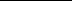 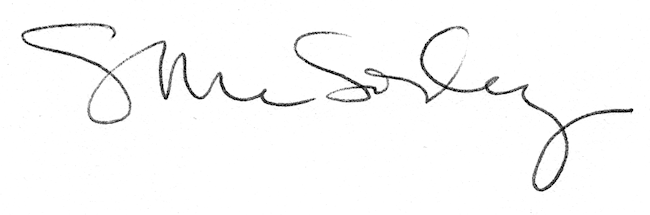 